Medienkommentar 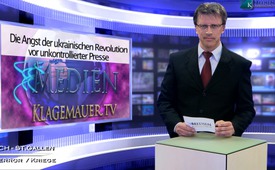 Die Angst der ukrainischen Revolution vor unkontrollierter Presse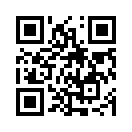 Am Dienstag, den 18. März 2014 unterzeichnet die Krim ein Abkommen über den Beitritt zu Russland. An demselben Abend stürmen Abgeordnete der ...Am Dienstag, den 18. März 2014 unterzeichnet die Krim ein Abkommen über den Beitritt zu Russland. An demselben Abend stürmen Abgeordnete der Swoboda Partei das Büro von Alexander Pantelejmonow, dem Chef des ersten Nationalen Fernsehsenders der Ukraine. Die Swoboda-Partei ist mit für den Umsturz in der Ukraine verantwortlich. Sie zwingen den TV-Chef unter Anwendung von Gewalt seine Kündigung zu unterschreiben und werfen ihn anschliessend aus seinem Büro. Pantelejmonow wird vorgeworfen, eine pro-russische Berichterstattung zu betreiben. Dies wird u.a. damit begründet, dass Fragmente einer Rede des russischen Staatspräsidenten Putin zur Krim-Frage im ukrainischen Staatsfernsehen gezeigt wurden. Offensichtlich fürchten die Vertreter der ukrainischen Revolution das eigene Volk. Es könnte zu einer von ihrer Auffassung abweichenden Meinung kommen, wenn Putin unzensiert im Originalton gehört werden kann. Ein Indiz dafür, dass der Staatsputsch nicht von der breiten Masse des Volkes getragen wird. Eine Regierung, die durch einseitige Berichterstattung manipuliert und das Recht einer mündigen selbstbestimmten Meinung untergräbt, fürchtet das Volk zu Recht – in jedem Land der Welt! Einmal mehr bewahrheitet sich der Spruch: „Eine Herrschaft, die mit Gewalt erobert wurde, kann nur mit Gewalt erhalten bleiben.“
Im Anschluss zu dieser Sendung blenden wir Ihnen den Link zu einem Video ein, das die Handgreiflichkeiten gegen den ukrainischen TV-Chef zeigt.von cm.Quellen:https://www.youtube.com/watch?v=O1mq7clr8O8http://lenta.ru/articles/2014/03/19/assault/Das könnte Sie auch interessieren:#Ukraine - www.kla.tv/Ukraine

#UkraineKonflikt - Aktuelle Ereignisse in der Ukraine - www.kla.tv/UkraineKonflikt

#Medienkommentar - www.kla.tv/MedienkommentareKla.TV – Die anderen Nachrichten ... frei – unabhängig – unzensiert ...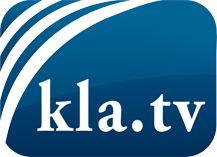 was die Medien nicht verschweigen sollten ...wenig Gehörtes vom Volk, für das Volk ...tägliche News ab 19:45 Uhr auf www.kla.tvDranbleiben lohnt sich!Kostenloses Abonnement mit wöchentlichen News per E-Mail erhalten Sie unter: www.kla.tv/aboSicherheitshinweis:Gegenstimmen werden leider immer weiter zensiert und unterdrückt. Solange wir nicht gemäß den Interessen und Ideologien der Systempresse berichten, müssen wir jederzeit damit rechnen, dass Vorwände gesucht werden, um Kla.TV zu sperren oder zu schaden.Vernetzen Sie sich darum heute noch internetunabhängig!
Klicken Sie hier: www.kla.tv/vernetzungLizenz:    Creative Commons-Lizenz mit Namensnennung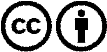 Verbreitung und Wiederaufbereitung ist mit Namensnennung erwünscht! Das Material darf jedoch nicht aus dem Kontext gerissen präsentiert werden. Mit öffentlichen Geldern (GEZ, Serafe, GIS, ...) finanzierte Institutionen ist die Verwendung ohne Rückfrage untersagt. Verstöße können strafrechtlich verfolgt werden.